1. Quality Control Eastsound operates round-trip flights between two cities using a fleet of three planes: the Viper, the Tiger, and the Eagle. The budgeted quantity of fuel for each round trip is the average fuel usage, which over the past 12 months has been 150 gallons. Eastsound has set the upper control limit at 180 gallons. The operations manager received the following report for round-trip fuel usage for the period by the three planes.a. Create quality control charts for round-trip fuel usage for each of the three planes for the period. What inferences can you draw from them?b. Some managers propose that Eastsound present its quality control charts in monetary terms rather than in physical quantities (gallons). What are the advantages and disadvantages of using monetary fuel costs rather than gallons in the quality control charts?2. Cost behavior when costs are semi variable Data from the payroll department of Dominguez Company for the past two months follow:November . . . . . . . . . . . . . . . . . . . . . . . . . . . . . . . . . .. . . . . 6,000 			$12,000December . . . . . . . . . . . . . . . . . . . . . . . . . . . . . . . . . . . . . . . 9,000 			  15,000a. Sketch a line describing these costs as a function of the number of employees paid.b. What is the apparent variable cost per employee paid?c. The line should indicate that these costs are semi-variable. What is the apparent fixed cost per month of running the payroll department during November and December?3. Cost Estimation using Regression Analysis: Milky Chocolates has observed the following overhead costs for the past 12 months: Month 							        Overhead Costs          Boxes of OutputJanuary . . . . . . . . . . . . . . . . . . . . . . . . . . . . . . . . . . . . . . .  . . . $11,400                     4,500February . . . . . . . . . . . . . . . . . . . . . . . . . . . . . . . . . . . . . . . . ... 15,600 		11,000March . . . . . . . . . . . . . . . . . . . . . . . . . . . . . . . . . . . . . . . . . . . .  16,800 		12,000April . . . . . . . . . . . . . . . . . . . . . . . . . . . . . . . . . . . . . . . . . . . . .  12,000 		5,500May . . . . . . . . . . . . . . . . . . . . . . . . . . . . . . . . . . . . . . . . . . . . . . 14,100 		9,000June . . . . . . . . . . . . . . . . . . . . . . . . . . . . . . . . . . . . . . . . . . . . . . 15,600 		10,500July . . . . . . . . . . . . . . . . . . . . . . . . . . . . . . . . . . . . . . . . . . . . . . .13,200 		7,500August . . . . . . . . . . . . . . . . . . . . . . . . . . . . . . . . . . . . . . . . . . . . 12,300 		5,000September . . . . . . . . . . . . . . . . . . . . . . . . . . . . . . . . . . . . . . . . . .15,600 		11,500October . . . . . . . . . . . . . . . . . . . . . . . . . . . . . . . . . . . . . . . . . . . .12,900 		6,000November . . . . . . . . . . . . . . . . . . . . . . . . . . . . . . . . . . . . . . . . . .14,400 		8,500December . . . . . . . . . . . . . . . . . . . . . . . . . . . . . . . . . . . . . . . . . . 15,000 		10,000The results of the regression analysis are:TC  = $8,781 + ($0.63 X Number of Boxes)a. Plot the data and the regression line--see sample graph below: 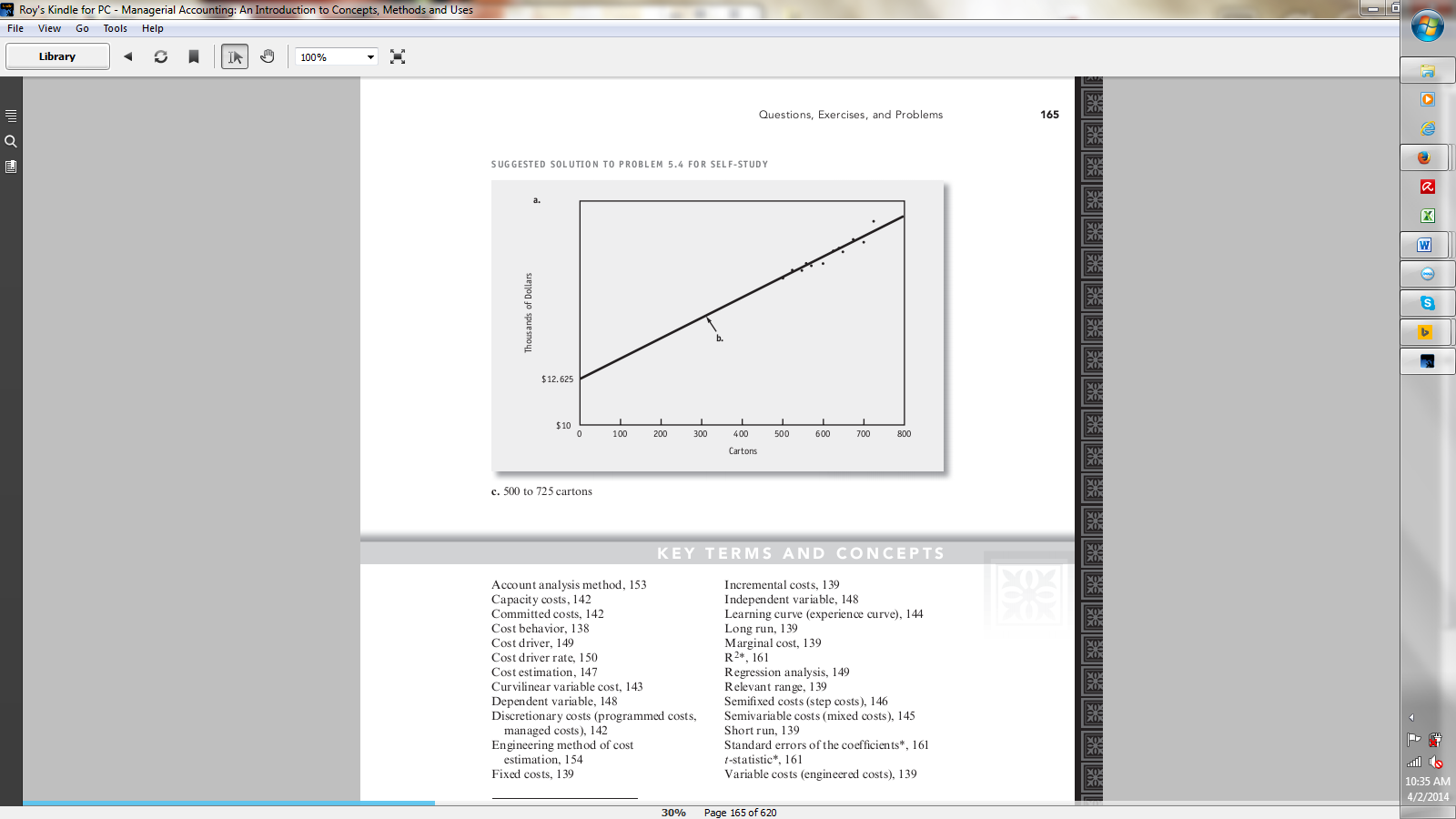 b. Estimate total monthly costs for a month when 10,200 boxes of chocolate are produced.TripViperTigerEagle11561551462141141156314614416741521611565156138183616117017771671491898186159171917315217610179140185Number of Employees PaidPayroll department Costs